№ п/пНаименование продукцииНаименование продукцииВнешний видВнешний вид1.ВФКУ5.178.404.00Измеритель объема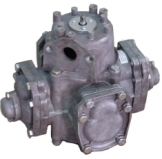 2.ВФКУ 6.306.404.02Вал коленчатый (измерителя)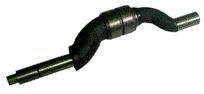 3.АЗТ 8.310.330.05Валик (измерителя)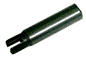 4.АЗТ 6.306.330.01зВалик в сборе (измерителя)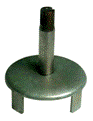 5.АЗТ 7.710.330.01зВставка графитовая (измерителя)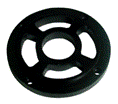 6.АЗТ 8.220.330.04Втулка графитовая (измерителя)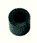 7.АЗТ 8.383.300.05зЗамок пружины (измерителя)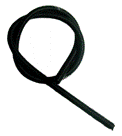 8.ВФКУ 7.014.404.05Золотник (измерителя)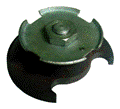 9.АЗТ 8.634.330.01Колпачок (измерителя)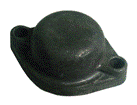 10.АЗТ 8.683.330.02Кольцо упорное СЖ-003 (измерителя)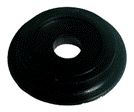 11.АЗТ 6.110.330.01Корпус золотника (измерителя)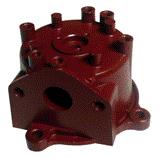 12.АЗТ 6.110.330.02зКорпус цилиндра (измерителя)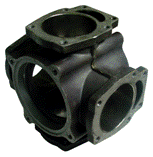 13.АЗТ 8.040.330.02Крышка (измерителя)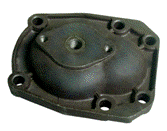 14.АЗТ 6.363.330.01зКулиса измерителя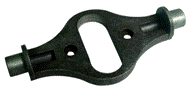 15.АЗТ 8.340.330.04Муфта (измерителя)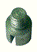 16.АЗТ 6.120.330.01Основание (измерителя)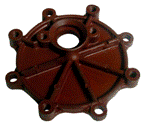 17.АЗТ 7.014.330.04Поршень (измерителя)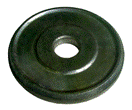 18.АЗТ 8.383.302.00Пружина золотника (измерителя)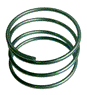 19.АЗТ 8.383.300.03-01Пружина кож манжеты (измерителя)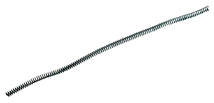 20.АЗТ 6.206.330.00Ролик вала коленчатого (измерителя)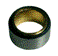 21.АЗТ 8.942.302.00Шайба регулировочная (измерителя)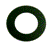 22.АЗТ 5.883.430.00Насос приводной 50л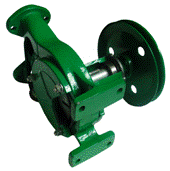 23.АЗТ 8.310.430.03зВал (насоса)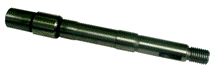 24.АЗТ 8.919.430.01Винт регулировочный (насоса)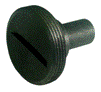 25.АЗТ 5.890.430.00Клапан (насоса)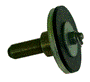 26.Комплект №6 
(шкив, вал, 2 подшипника, крышка)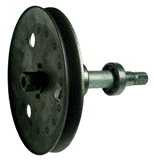 27.Комплект №7 
(шкив, вал, 2 подшипника, ротор, крышка)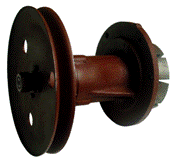 28.АЗТ 8.020.430.01зКорпус (насоса)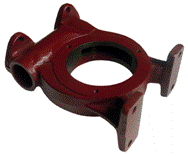 29.АЗТ 8.040.430.01Крышка (насоса)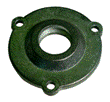 30.АЗТ 8.040.430.02зКрышка глухая (насоса)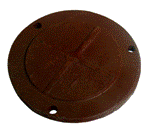 31.АЗТ 8.040.430.03зКрышка подшипниковая (насоса)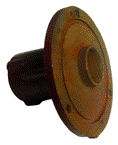 32.АЗТ 7.060.430.02Лопатка (насоса)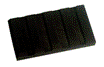 33.Подшипник 304 (насоса)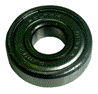 34.АЗТ 8.656.430.01зПробка (насоса)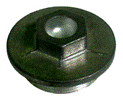 35.АЗТ 8.383.430.01Пружина (насоса)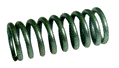 36.АЗТ 4.940.100.03Рем. комплект для насоса (ротор, 8 лопаток)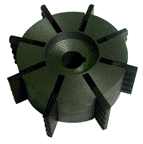 37.Шпонка 6х9 (вала насоса)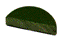 38.АЗТ 5.886.560.00Фильтр в сборе (Нара-27)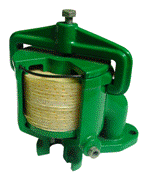 39.АЗТ 5.886.560.00-01зФильтр в сборе (Нара-42)40.АЗТ 7.140.550.01Клапан фильтра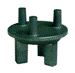 41.АЗТ 8.249.560.01Кольцо поджимное (фильтра)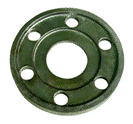 42.Кольцо уплотнительное пластмассовое (фильтра)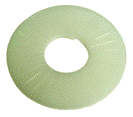 43.Фильтр грубой очистки (наборный)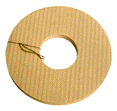 44.АЗТ 8.667.550.03Скоба (фильтра)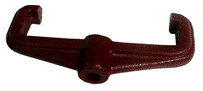 45.АЗТ 6.622.169.01зКонтакт магнитоуправляемый (геркон)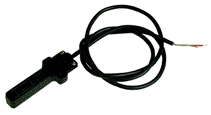 46.АЗТ 5.069.195.00Блок местного управления для Нара 42-16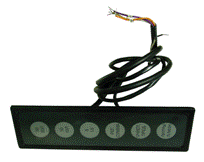 47.АЗТ 8.300.217.01Вал центральный (счетного устройства)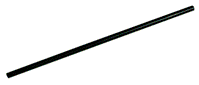 48.АЗТ 8.380.201.01зПружина собачки (счетного устройства)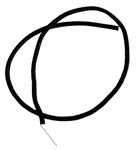 49.АЗТ 8.386.201.01зПружина сброса (счетного устройства)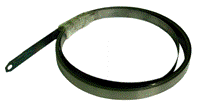 50.АЗТ 6.277.201.01Собачка (счетного устройства)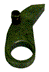 51.АЗТ 7.027.217.01зСтрелка (счетного устройства)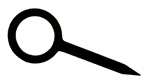 52.АЗТ 6.366.183.01Толкатель в сборе (счетного устройства)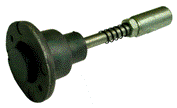 53.АЗТ 8.230.010.01Фланец-тарелка (под счетное устройство)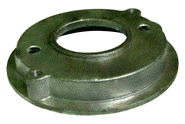 54.АЗТ 6.059.217.01Флажек в сборе (счетного устройства)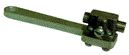 55.АЗТ 6.275.217.01Храповик (счетного устройства)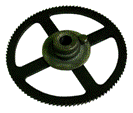 56.АЗТ 7.021.183.02зЦиферблат (счетного устройства) без прорези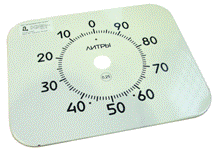 57.АЗТ 8.455.201.01Червяк (счетного устройства)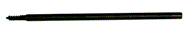 58.АЗТ 7.710.162.01Магнит ЮДНК (счетного устройства; под узел датчика колодки)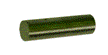 59.АЗТ 6.122.189.01Колодка (под кран АКТ)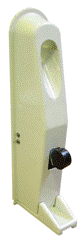 60.АЗТ 6.122.195.11Колодка (ТРК НАРА-42 под кран OPW, ZVA)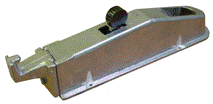 61.АЗТ 6.122.100.06Колодка (ТРК НАРА-5000 под кран OPW, ZVA)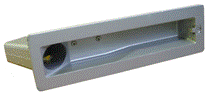 62.АЗТ 5.105.100.01Датчик колодки (Нара-5000)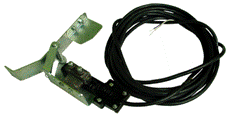 63.АЗТ 8.366.169.01Упор отечественного крана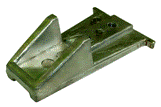 64.АЗТ 8.366.182.01Упор импортного крана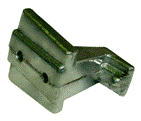 65.АЗТ 6.059.169.02Флажок (Нара-27Э)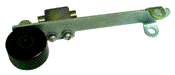 66.АЗТ 6.059.189.00Флажок (Нара-28,-42)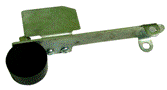 67.АЗТ 7.027.100.02Флажок (Нара 5000)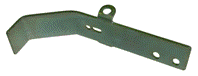 68.АЗТ 8.380.034.01Пружина (флажка Н-5000)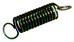 69.АЗТ 5.183.520.01Индикатор в сборе (ТРК Нара-27)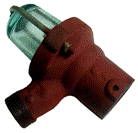 70.Стекло индикаторное на Нара-27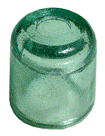 71.АЗТ 8.680.520.01Прокладка стальная под 
индикаторный стаканчик (Нара-27)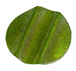 72.Стекло индикаторное (диаметр 30) на Нара-42 (нового образца)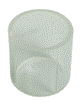 73.Стекло индикаторное (диаметр 40) на Нара-42 (старого образца)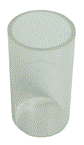 74.АЗТ 6.452.195.11Держатель трубный на ТРК НАРА-42-5, -16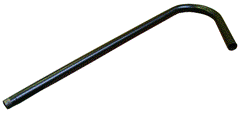 75.АЗТ 8.030.195.02Корпус (муфта) соединения трубного держателя Нара-42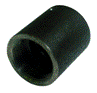 76.АЗТ 6.452.195.12Труба нижняя НАРА-42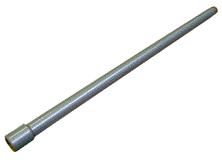 77.АЗТ 6.513.182.00Держатель пружинный хромированный на ТРК НАРА-27М1ЭН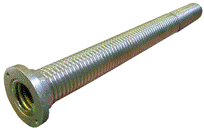 78.АЗТ 6.513.184.00Держатель пружинный хромированный на ТРК НАРА-28-16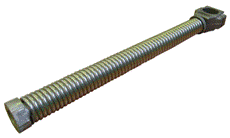 79.АЗТ 4.940.100.11Держатель пружинный хромированный на ТРК НАРА-42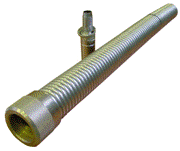 80.АЗТ 8.675.034.01Ключ замка (Нара-27)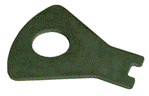 81.АЗТ 6.468.195.01Замок (Нара-42)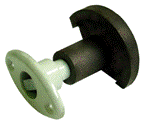 82.АЗТ 6.468.195.02Ключ замка (Нара-42)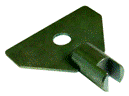 83.АЗТ 5.284.820.01-10Коробка клеммная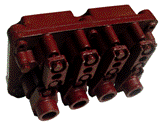 84.АЗТ.3031Блок зажима В/15-2 (БЗ-2 клеммной коробки Нара-27)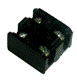 85.АЗТ.3032Блок зажима В/15-10 (БЗ-10 клеммной коробки Нара-42)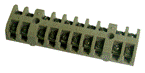 86.АЗТ 5.887.679.00Поплавковая камера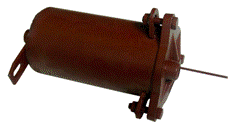 87.Корпус поплавка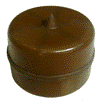 88.АЗТ 6.150.678.01-01Поплавок в сборе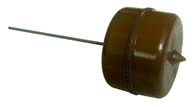 89.АЗТ 5.886.626.01зГазоотделитель (Нара-27,-28)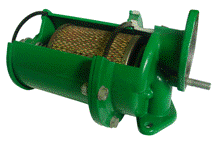 90.АЗТ 5.886.630.00Газоотделитель (Нара-42)91.АЗТ 6.170.626.01зКрышка (газоотделителя)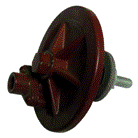 92.Фильтр тонкой очистки (для ТРК Нара-27,Нара-28)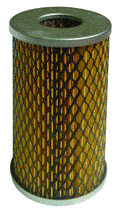 93.Фильтр тонкой очистки (для ТРК Нара-42)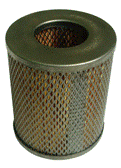 94.Фильтр тонкой очистки (для ТРК Нара-5000)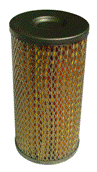 95.Фильтр ПЗМИ-Т-326 тонкой очистки (для ТРК Нара-7000)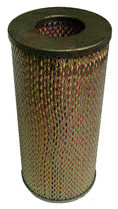 96.АЗТ 8.230.169.04Фланец (соединительный трубопровода с ТРК)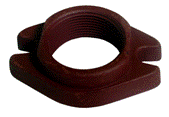 97.АЗТ 7.140.009.02Мембрана КДД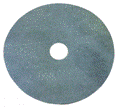 98.Клапан "Данфос" EV246C (Германия)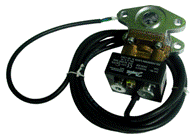 99.Поршень с уплотнением для EV 246 (Данфос)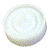 100.Пружина 14,60х1,10х0,84 (Данфос)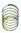 101.Сердечник EV 246 (Данфос)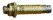 102.АЗТ 5.890.008.00-02КСП (клапан снижения производительности)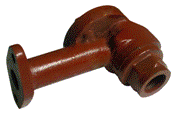 103.АЗТ 6.650.006.04Электромагнит КСП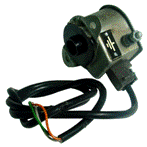 104.АЗТ 7.140.008.02Мембрана КСП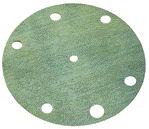 105.АЗТ 5.105.252.00-01зДатчик расхода топлива (ТРК Нара-27, Н-28-3, Н-28-5)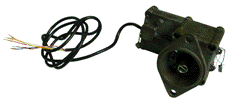 106.АЗТ 5.105.252.00-03зДатчик расхода топлива (ТРК Нара 28-16, Н-42)107.АЗТ 6.304.252.03Вал (датчика расхода топлива)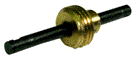 108.Плата для датчика расхода топлива (одноканальная)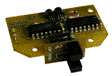 109.Плата для датчика расхода топлива (двухканальная)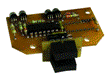 110.АЗТ 5.105.251.02Счетчик выносной СП 116-400 (в корпусе)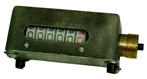 111.Суммарный счетчик (узел мостика)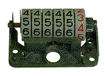 112.АЗТ 6.111.252.02Корпус суммарного счетчика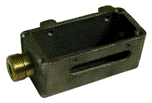 113.Тросик привода суммарного счетчика (ГВ 314 гибкий вал)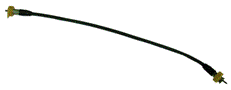 114.АЗТ 6.206.195.03Натяжное устройство для ТРК Нара-42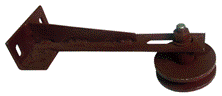 115.Электродвигатель 0,55 кВт (АИМЛ-41 А4-1)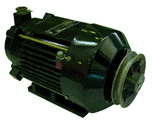 116.Электродвигатель 0,55 кВт (АДБ71 А4М*) асинхронный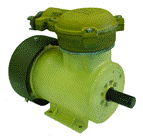 117.АЗТ 8.322.169.05зШкив мотора (электродвигателя)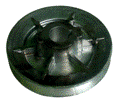 118.Подшипник 204 (электродвигателя)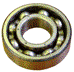 119.Электродвигатель 0,75 кВт (АИМЛ-71 В4) на ТРК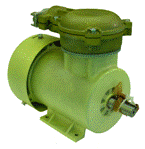 120.Электродвигатель 0,75 кВт (АИСЛ-80 В4) на ТРК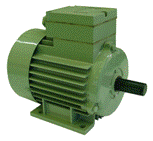 121.Электродвигатель 1,1 кВт (АИМЛ-80 В4) на ТРК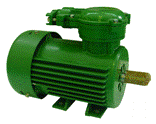 122.АЗТ 5.883.441.00-01зМоноблок 50л (Север-122, НАРА-28Б)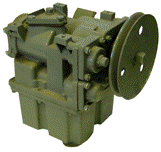 123.АЗТ 4.940.441.00К-т ремонтный (моноблок 50л АЗТ группа "А")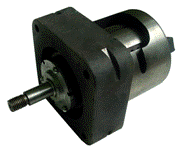 124.АЗТ.3042Лопатка-57 № 436.01 (моноблок 50л АЗТ)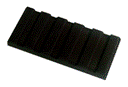 125.АЗТ 5.883.440.00Моноблок 80л (НАРА-5000)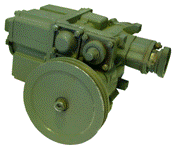 126.АЗТ 4.940.440.00К-т ремонтный (моноблок 80л АЗТ группа "А")127.АЗТ.3639Втулка ВМФ-084 (моноблок 80л АЗТ)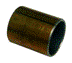 128.АЗТ 7.060.440.01Лопатка (моноблок 80л АЗТ)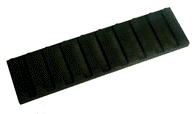 129.Фиксатор роликового отсчетного устройства (СР-0-500)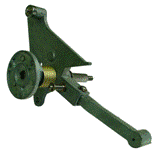 130.Счетчик суммарный к СР-500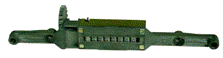 